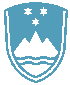 POROČILO O REDNEM INŠPEKCIJSKEM PREGLEDU NAPRAVE, KI LAHKO POVZROČIONESNAŽEVANJE OKOLJA VEČJEGA OBSEGA Zavezanec: JAVNO PODJETJE VODOVOD KANALIZACIJA SNAGA, d.o.o., Vodovodna cesta 90, 1000 LjubljanaNaprava / lokacija: Odlagališče nenevarnih odpadkov Barje in naprava za mehansko biološko obdelavo odpadkov (MBO)Datum pregleda: 27.5.2020, 29.5.2020Okoljevarstveno dovoljenje:Opravljen je bil nadzor na podlagi veljavnega okoljevarstvenega dovoljenja številka 35407-167/2006-18 z dne 29.11.2007, spremenjenega z odločbo št. 35406-23/2013-13 z dne 31.3.2014, odločbo št. 35406-24/2015-2 z dne 30.9.2015, odločbo št. 35406-56/2015-11 z dne 9.8.2016, odločbo št. 35407-10/2016-4 z dne 10.2.2017, odločbo št. 35406-47/2017-5 z dne 16.3.2018, odločbo št. 35406-24/2018-6 z dne 11.7.2018 in odločbo št. 35406-20/2019-2 z dne 6.6.2019 (v nadaljevanju OVD). Usklajenost z OVD: Odlagališče nenevarnih odpadkov Barje: Ugotovljeno je, da upravljavec izvaja predpisan obratovalni monitoring emisij snovi v vode, monitoring stanja površinskih voda, monitoring podzemnih vod, emisij snovi v zrak, monitoring meteoroloških parametrov. Upravljavcu je dovoljeno odlagati odpadke na del aktivnega odlagalnega polja in sicer v skupni letni količini 172.727 ton nenevarnih odpadkov in 4.500 ton nevarnih odpadkov (izolirni in gradbeni materiali, ki vsebujejo azbest). Na podlagi predloženih poročil za leti 2018 in 2019 je bilo ugotovljeno, da skupna dovoljena količina odloženih nenevarnih in nevarnih odpadkov v obravnavanih letih ni bila presežena. Upravljavec zagotavlja, da se odlagajo le obdelani odpadki z izdelano oceno odpadka, izvaja nadzor nad odlaganjem odpadkov, vodi predpisano dokumentacijo in vzdrževanje ter nadzor nad odlagališčem. Ob inšpekcijskem ogledu je bilo ugotovljeno, da zaradi izrednih razmer zaradi epidemije upravljavec ni uspel tekoče obdelati oz. predati v nadaljnje ravnaje vseh frakcij komunalnih odpadkov, zato je na delu zaključenega odlagalnega polja skladiščil de neobdelanih mešanih komunalnih odpadkov in lahke frakcije. V zvezi s to ugotovitvijo je bilo dano opozorilo na zapisnik, ki ga je upravljavec izpolnil. MBO: Vse prevzete mešane komunalne odpadke upravljavec najprej mehansko obdela na sortirni liniji ter posamezne frakcije v postopku aerobne in anaerobne obdelave. Preostanek mešanih komunalnih odpadkov po obdelavi v RCERO odlagajo na odlagališču Barje in na nekaterih drugih odlagališčih. Ugotovljeno je bilo, da na različnih stopnjah obdelave na MBO napravi nastajajo reciklabilne frakcije in frakcije komunalnih odpadkov, kot jih določa OVD, ki jih upravljavec z evidenčnimi listi predaja pooblaščenim prevzemnikom v Sloveniji.Zaključki / naslednje aktivnosti: Na podlagi ugotovitve, da vrstni red izločenih frakcij na MBO napravi, ki z OVD sicer ni predpisan, ni skladen z zahtevo 6. člena Uredbe o odlagališčih, se postopek nadzora nadaljuje v skladu z usmeritvami Akcije nadzora centrov za obdelavo mešanih komunalnih odpadkov, ki poteka na podlagi letnega plana IRSOP